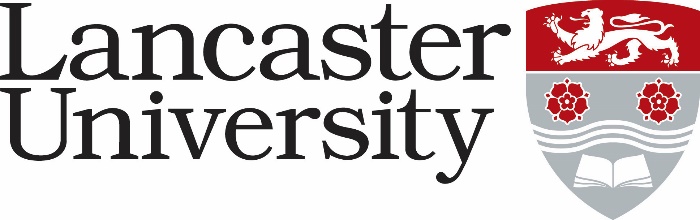 PERSON SPECIFICATIONESRC PROJECT: HAZARDOUS SANITATION LABOURRESEARCH ASSOCIATE Vacancy Ref: 0587-22*Application Form – assessed against the application form, curriculum vitae and letter of support. Applicants will not be asked to answer a specific supporting statement. Normally used to evaluate factual evidence eg award of a qualification. Will be “scored” as part of the shortlisting process.  Supporting Statements - applicants are asked to provide a statement to demonstrate how they meet the criteria. The response will be “scored” as part of the shortlisting process. Interview – assessed during the interview process by either competency based interview questions, tests, presentation etc.CriteriaEssential/ DesirableApplication Form / Supporting Statements/ Interview *Have completed a PhD in a discipline relevant to this work (e.g. Human Geography, History, Anthropology, Urban Studies, Law, Development Studies, or related fields).EssentialApplication FormDemonstrable experience applying qualitative social science research methods, including collection, transcription, and analysis of interview dataEssentialApplication Form / Supporting Statements/ InterviewDemonstrable experience applying archival research methods, including collection, analysis and cataloguing of archival/documentary materials from a range of sources (or a willingness to learn)EssentialApplication Form/ Supporting Statements/ InterviewKnowledge of sanitation, labour, Dalit and minority rights in South Asia (or strong interest in learning about these topics in preparation for the role)EssentialApplication Form/ Supporting Statements / InterviewConversational fluency and written literacy in English (see additional Desirable language requirements below) EssentialApplication Form/ InterviewAbility to engage productively with remote working and work effectively both independently and as a member of a team, with excellent interpersonal skillsEssentialSupporting Statements/ InterviewWillingness and ability to travel to India and Bangladesh for archival fieldwork and project workshopsEssentialSupporting Statements / InterviewProven ability to collaborate and communicate effectively with a range of stakeholders, including academics, activists, government officials, development practitioners and policy advocatesEssentialApplication Form/ InterviewAn emerging record of outputs, including journal article publications (relative to career stage) in high-quality social science or humanities journalsDesirableApplication FormExperience working and communicating effectively across disciplinary boundaries (for example, Human Geography to Water and Sanitation Engineering)DesirableApplication Form/ InterviewConversational fluency and written literacy in Bengali and/or HindiDesirableApplication FormExpertise in effective methods for collecting archival and qualitative data on sensitive topics (such as caste and coloniality) DesirableApplication Form/ InterviewExperience in designing, producing and moderating online materials (for example, blog posts, reports, websites and website content, videos, online repositories and social media accounts)DesirableApplication Form / Supporting StatementsKnowledge and experience of participatory action research (PAR)DesirableApplication Form